Karaoke Mon – Thurs 9pm-1am Fri & Sat 9pm-1:30am Sun 8 pm-Midnight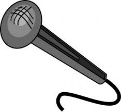 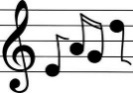 SundayMondayTuesdayWednesdayThursdayFridaySaturday1ADOIB, D & Mod Doubles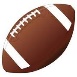 Seahawks vs. Colts5:30 pm2Martini MondayADOIC & D DoublesDarts LiveDoubles3Tequila SpecialsADOIMod & C DoublesDarts Live Tournament6:30 Sign-Ups/7:30 Start4Whiskey WednesdayADOIB, C & D Singles & B DoublesJENGA Night7 pm Start5Thirsty ThursdayADOIC, D & Mod DoublesDarts LiveMixed Doubles6Dart TournamentPower Draw8 pm Sign-Up/9 pm Start7ADOIA, B, C, D & Super SinglesDarts LiveDoublesDart TournamentBYOP 20 Pt. Cap8 pm Sign-Up/9 pm Start8ADOIB, D & Mod Doubles Seahawks @ Rams1:05 pm9Martini MondayADOIC & D DoublesDarts LiveEnd of League Party7 pm10Tequila SpecialsADOIMod & C DoublesDarts Live Tournament6:30 Sign-Ups/7:30 Start11Whiskey WednesdayADOIB, C & D Singles & B DoublesJENGA Night7 pm Start12Thirsty ThursdayADOIC, D & Mod DoublesDarts LiveMixed Doubles13Dart TournamentPower Draw8 pm Sign-Up/9 pm Start14ADOIA, B, C, D & Super SinglesDarts LiveDoublesDart TournamentBarstool Power Draw8 pm Sign-Up/9 pm Start15ADOIB, D & Mod Doubles 16Martini MondayADOIC & D Doubles17Tequila SpecialsADOIMod & C DoublesDarts Live Tournament6:30 Sign-Ups/7:30 Start18Whiskey WednesdayADOIB, C & D Singles & B DoublesJENGA Night7 pm Start19Thirsty ThursdayADOIC, D & Mod DoublesDarts LiveMixed Doubles20Dart TournamentPower Draw8 pm Sign-Up/9 pm Start21          ADOIA, B, C, D & Super SinglesDarts LiveEnd of League Party7 pmDart TournamentBYOP 18 Pt. Cap8 pm Sign-Up/9 pm Start22ADOIB, D & Mod Doubles Seahawks @ Giants1:25 pm23Martini MondayADOIC & D Doubles24Tequila SpecialsADOIMod & C DoublesDarts Live Tournament6:30 Sign-Ups/7:30 Start25Whiskey WednesdayADOIB, C & D Singles & B DoublesJENGA Night7 pm Start26Thirsty ThursdayADOIC, D & Mod DoublesDarts LiveMixed Doubles27Dart TournamentPower Draw8 pm Sign-Up/9 pm Start28          ADOIA, B, C, D & Super SinglesDart TournamentPower Draw Cricket Only8 pm Sign-Up/9 pm StartHalloween Costume Party9 pm – 1 am29ADOIB, D & Mod DoublesSeahawks vs. Texans1:05 pm30Martini MondayADOIC & D Doubles31    Tequila SpecialsADOIMod & C DoublesCostume Dart TournamentPower Draw6:30 Sign-Ups/7:30 Start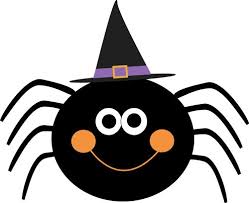 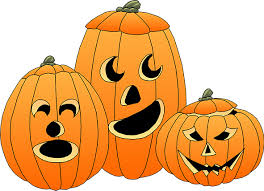 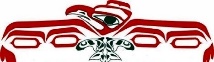 7121 Waller Road E Tacoma WA 98443   253-536-92617121 Waller Road E Tacoma WA 98443   253-536-92617121 Waller Road E Tacoma WA 98443   253-536-92617121 Waller Road E Tacoma WA 98443   253-536-9261